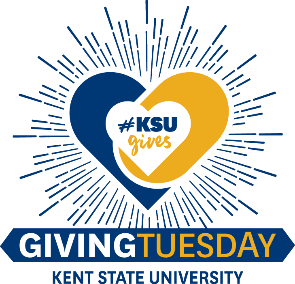 Giving Tuesday Crowdfunder GuideSelect a featured fund at www.kent.edu/GivingTuesday that you are passionate about, then:
Click “Become A Fundraiser.” 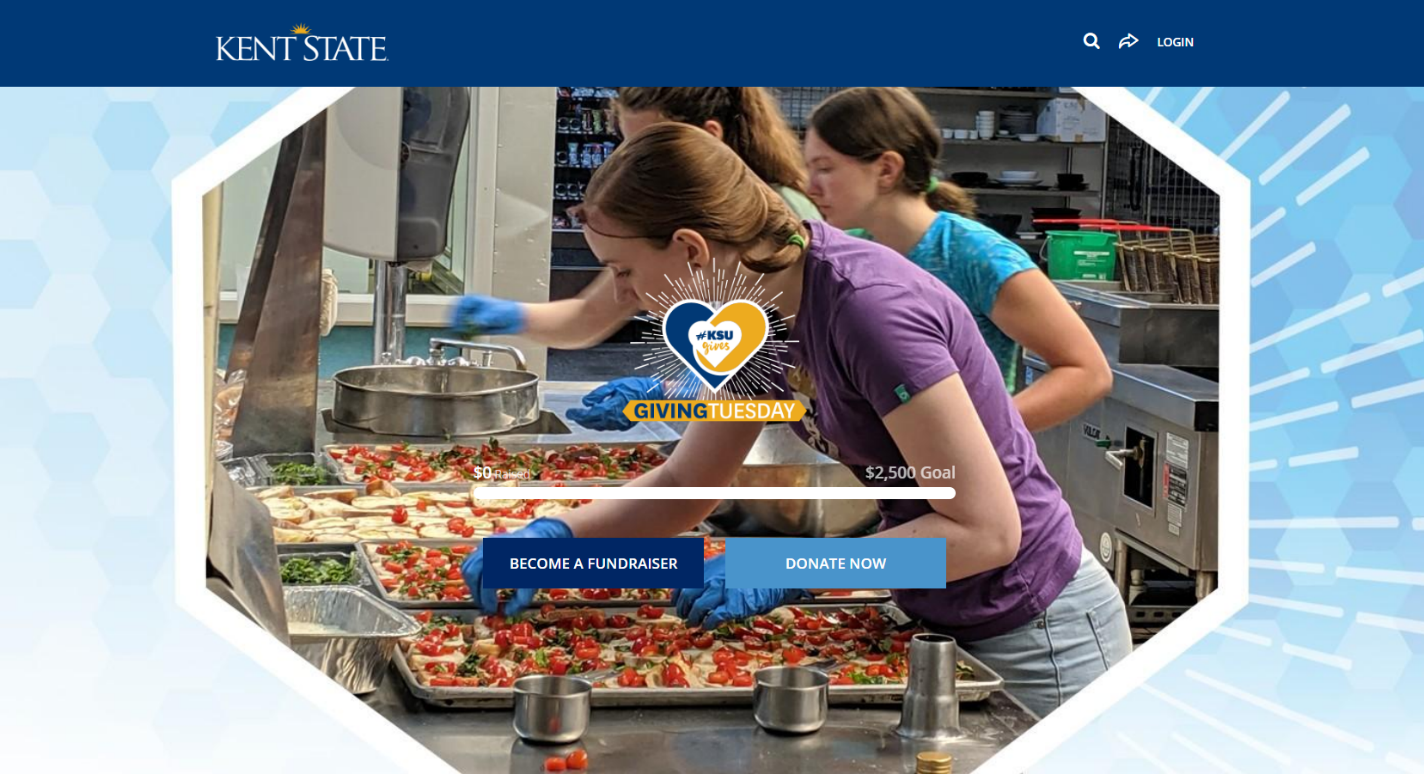 Select whether you are part of a team or an individual (if the team option is available).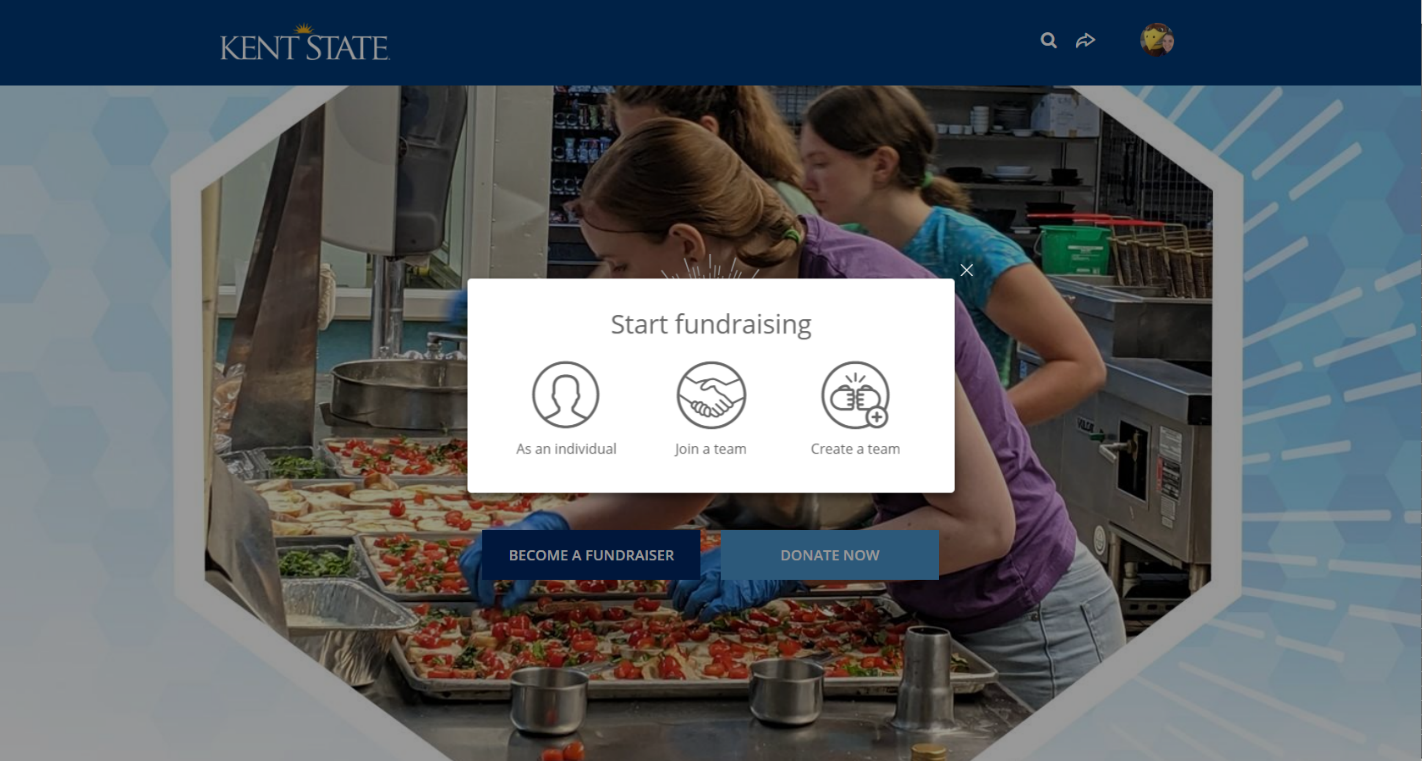 “Log In” or “Create an Account.”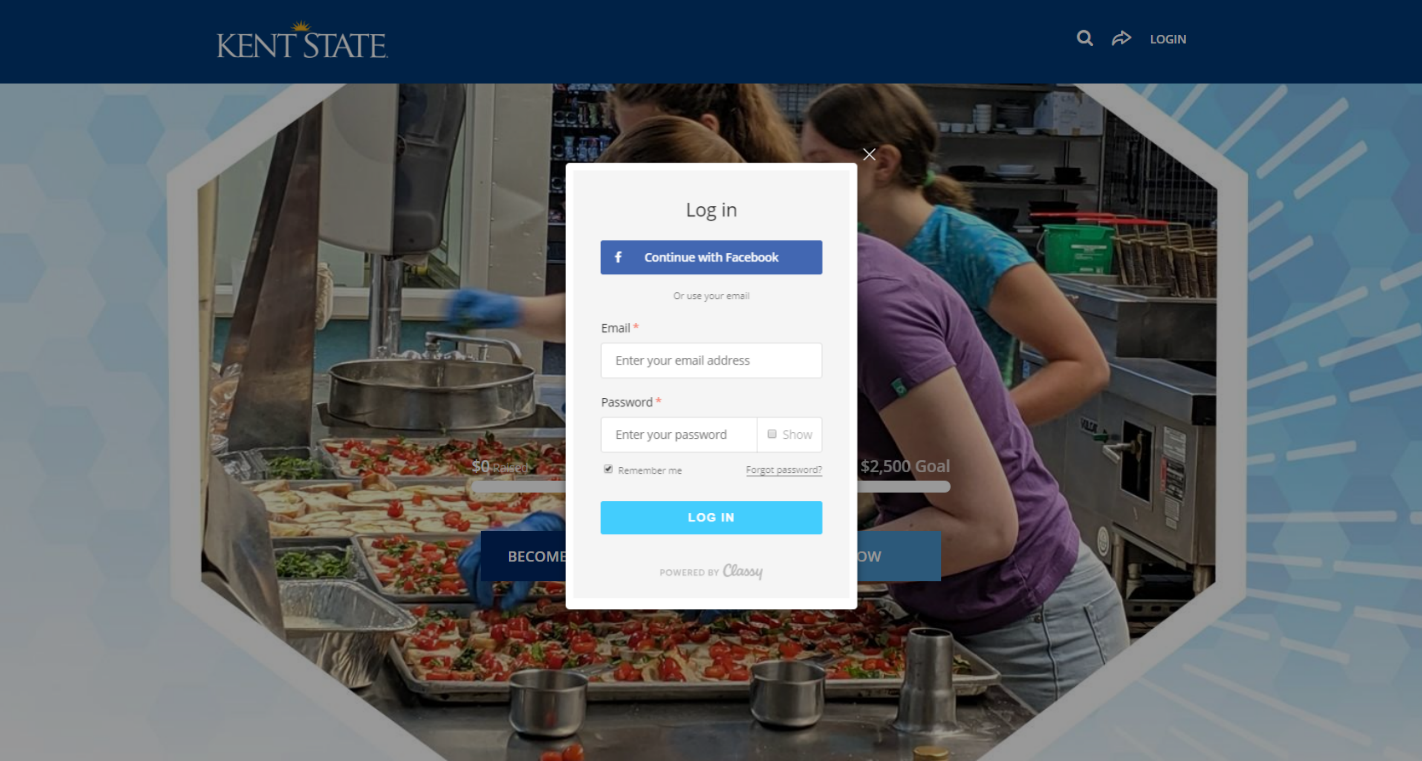 Create a fundraising goal, personalized headline, and URL (Optional). 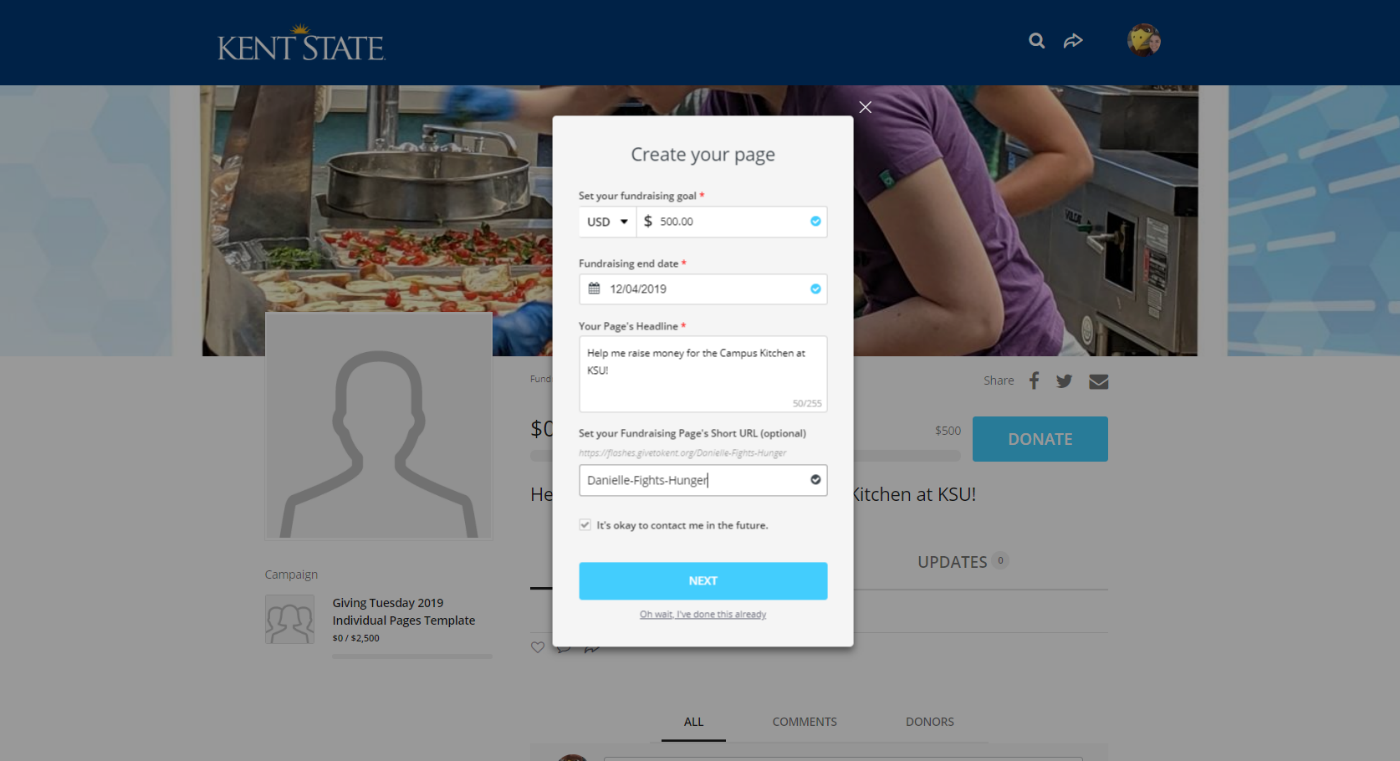 Add profile photo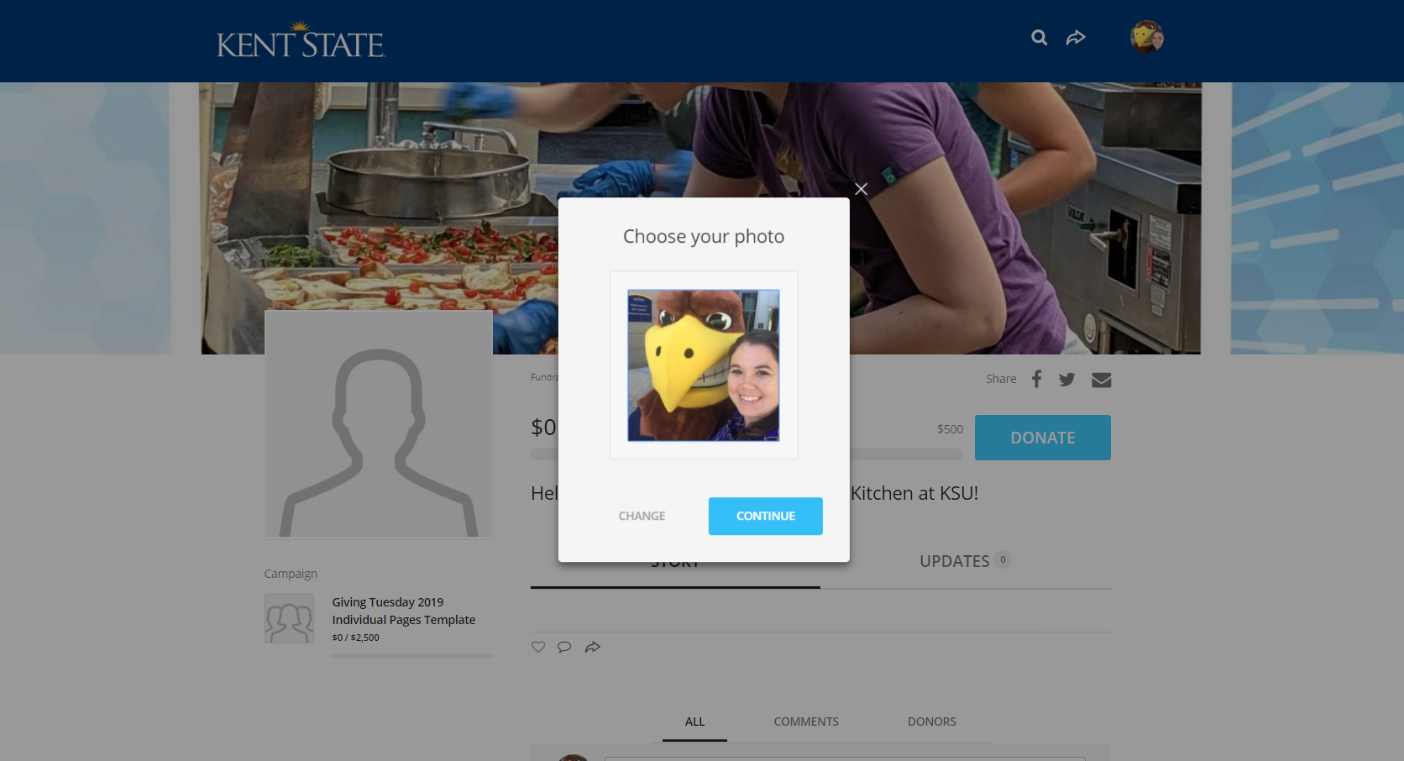 Nice work!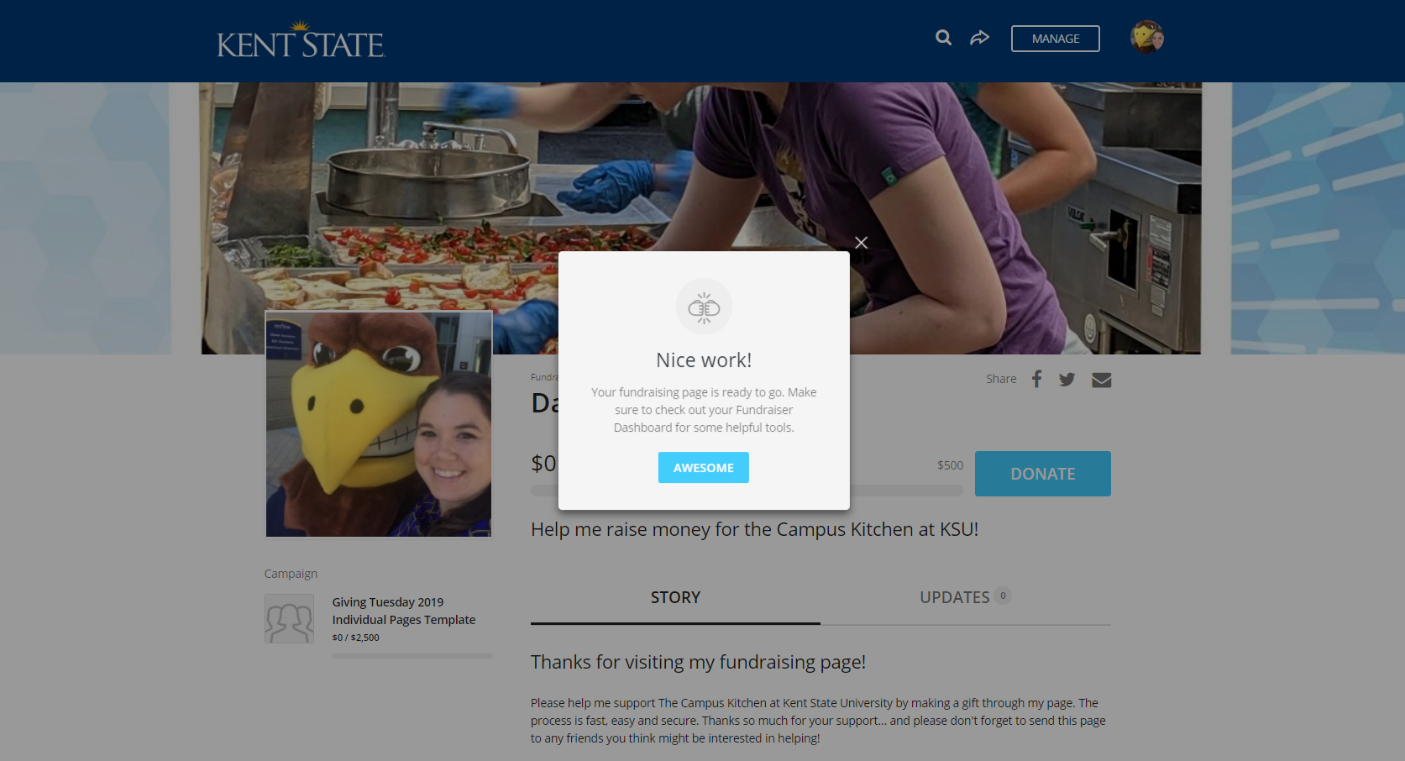 Use “Share” Buttons at top right of your profile and send to friends and family.E-mail friends your profile page by clicking the button that looks like an envelope to family or friends.Share your page to the social media by clicking the Facebook and Twitter icons. If you access your profile on a mobile device, you can text your profile to someone using the “Share” button. 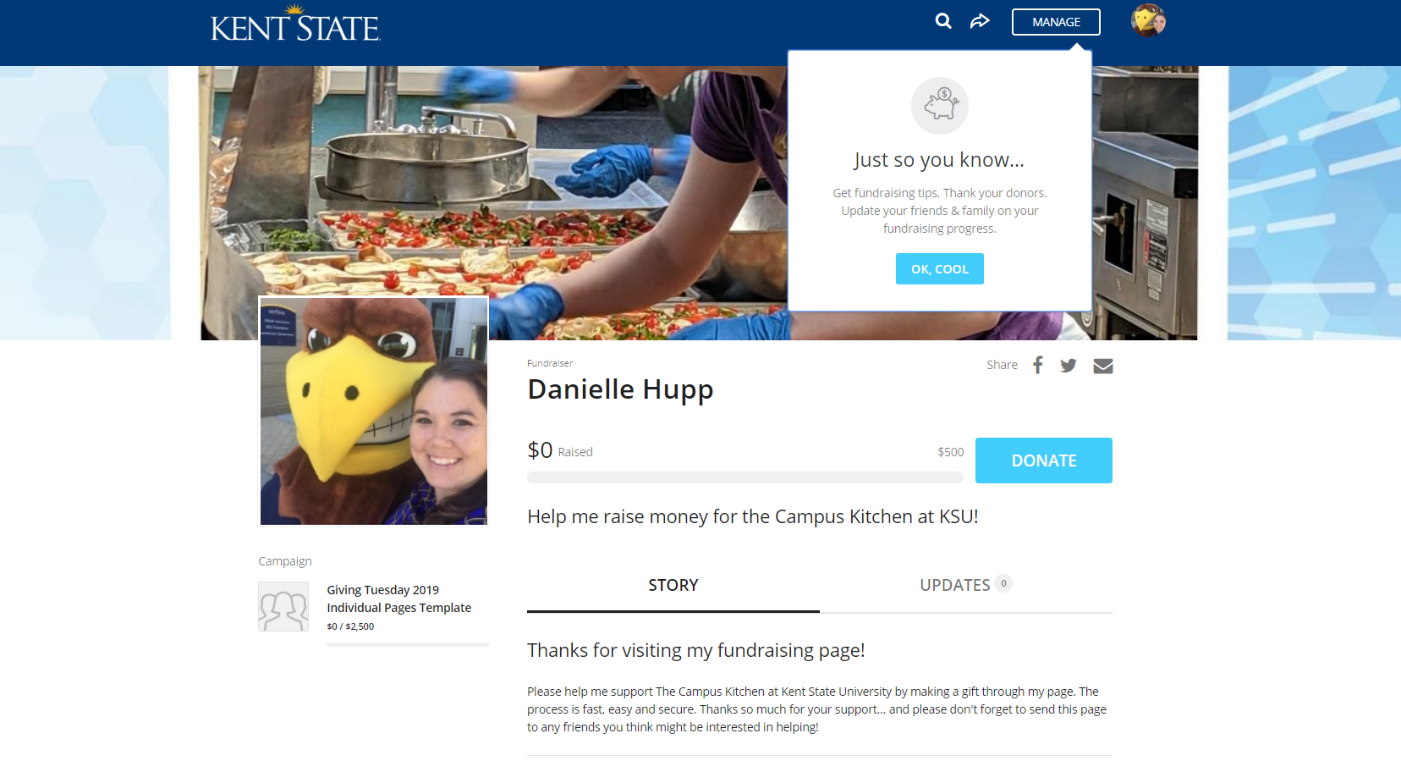 Other Resources:Once your profile has been created, use the “Manage” button at the top-right of your profile to update and personalize your crowdfunding story (Talk about the impact of the campaign and how it will benefit students). 
You have the ability to add photos or videos as well using the toolbar at the bottom of the story box.  
If you wish to edit your page headline, profile photo, and increase your goal, select the “Details” section.
You can personally thank donors to your campaign by selecting the “Donations” button at the top.Questions? Contact Danielle Hupp, drhupp@kent.edu.